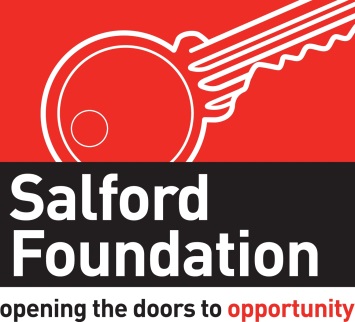 JOB DESCRIPTIONJob Title: 	‘Tougher Minds’ Co-ordinatorReporting to: 	Schools Team Leader Location: 	Foundation House, Salford Salary Range: 	£20,000 per annumHours: 	Full time (35 hours per week)Contract: 	12 months in the first instanceIntroductionSalford Salford Foundation has secured new funding from NHS Salford CCG’s Innovation Fund to test and develop a new approach to delivering mental toughness in Primary Schools in Salford.  This new approach will support pupils in Year 5 by using “Junior Mental Toughness Indicators (JMTi)” to measure mental toughness and progress. The project aims to improve the emotional wellbeing of children and introduce earlier, low level mental health interventions to prevent poor mental health.   Salford Foundation will work with pupils, teaching staff and parents to embed mental toughness within the school to support other initiatives including Emotionally Friendly Schools.  Key Tasks and ResponsibilitiesTargeting and engaging with four primary schools in Salford to deliver the ‘Tougher Minds’ Project Designing and delivering a range of learning resources including lesson plans to promote emotional and mental health for Year 5 (8 and 9 year-old) pupils within the school settingResearching and using emotional and mental health educational resources and toolkits to enhance learning and engage pupils Providing one-to-one and small group support to identified students requiring additional support with their emotional and mental health Assisting school staff with the application of the Junior MTI questionnaireEffectively managing good working relationships with teaching and non-teaching staff in schoolsCo-ordinating the monitoring and evaluation of the ‘Tougher Minds’ project in collaboration with Manchester Metropolitan University and AQR International, maintaining qualitative and quantitative evidence to support the external evaluation and impact of the projectManaging and co-ordinating project activities and liaising with internal and external stakeholders Preparing progress reports and management information for Tougher Minds project as required,Undertaking relevant training and development opportunities, including “Mental Toughness” as required by the project and agreed with your line managerAccurately recording and monitoring project expenditure and preparing quarterly claimsImplementing and complying with all the Foundation’s, Schools’ and Salford City Council’s policies and procedures relating to Safeguarding Children and Young PeopleAny other duties of a similar level of responsibility, as directed by your line manager or a Senior ManagerPerson Specification Knowledge Understanding of children’s mental and emotional health needs Understanding of interventions and services that can enhance children’s mental and emotional health An understanding of primary school systems, processes and culture An understanding of Child Protection, health and safety, Equal Opportunities and anti- discriminatory practices Experience Significant experience of working with primary schools and/ or children in a supporting or educational role Experience of delivering group work or structured sessions to children and/ or one-to-one support work  Experience of supporting children and developing their mental and emotional health Managing projects to deadlines Experience in the use of ICT and a range of software packages Skills Excellent interpersonal and communication skills with the ability to communicate effectively with children, school staff, parents and other professionals Outstanding skills and aptitude for supporting children in a responsive and empathetic mannerExcellent written communication skills and an eye for detailIntellectual curiosity and agility, ability to understand concepts and translate them into actionable strategies, resources and techniquesAbility to relate well to people from a wide range of backgrounds and engage them effectively Ability to plan, prioritise and organise own workload Ability to work independently and as part of a team Ability to work to targets and implement projects to deadlinesValues and Attitudes Demonstrably committed to the personal, social and emotional development of all participants Fully committed to valuing equality and diversity, challenging prejudice and discrimination and overcoming barriers and obstacles to full participation A ‘can do’ attitude; focused on solutions, not problems An empathetic approach Special Conditions This post is subject to an enhanced-level DBS check The post-holder must hold a full driving licence and have a car available to be used for business purposes Successful candidates will be expected to work occasional early mornings or evenings, for which time will be given back in lieu. 